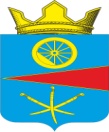 Ростовская областьСобрание депутатов Тацинского сельского поселенияРЕШЕНИЕ   января 2021 года		№                   	ст. Тацинская      В соответствии с Федеральным законом от 21 декабря 2001 г. № 178-ФЗ «О приватизации государственного и муниципального имущества» и в целях реализации единой государственной политики в сфере приватизации,Собрание депутатов РЕШИЛО:1. Утвердить прогнозный план (программу) приватизации муниципального имущества Тацинского сельского поселения на 2021 год, согласно приложению.2. Настоящее решение вступает в законную силу с момента его официального опубликования (обнародования).3. Контроль за исполнением данного решения возложить на постоянную комиссию по экономической реформе, бюджету, налогам, муниципальной собственности (Нетребская С.А.).Председатель Собрания депутатов-Глава Тацинского сельского поселения                          О.Д. БарскаяПрогнозный план (программа) приватизациимуниципального имущества Тацинского сельского поселенияна 2021 год.1. Нормативно-правовые акты, регламентирующие приватизацию муниципальной собственности.Правовую основу приватизации муниципального имущества составляют Конституция РФ, Гражданский Кодекс РФ, Федеральный закон от 21.12.2001 года № 178-ФЗ «О приватизации государственного и муниципального имущества», областной закон  «О приватизации государственного и муниципального имущества Ростовской области» от 18.07.2002 г. № 255-ЗС, Устав муниципального образования «Тацинское сельское поселение» и иные нормативные акты РФ и Тацинского сельского поселения.2. Цель программы.2.1. Повышение эффективности использования объектов муниципального имущества;2.2. Демонополизация и создание конкурентной среды в отраслях экономики поселения;2.3. Формирование рыночных структур и рыночных отношений на территории поселения;2.4. Передача органами местной власти несвойственных ей функций новым собственникам.3. Задачи программы.Главная задача – привлечение к процессу приватизации населения поселения, а также перспективных интересов, способных обеспечить эффективную деятельность по экономическому развитию поселения.4. Приоритеты приватизации.К объектам, подлежащим первоочередной  приватизации относятся:-объекты, которые не востребованы в хозяйственной деятельности муниципального образования;-объекты, требующие финансового оздоровления или привлечения инвестиций.5. Перечень муниципального имущества, намеченного к приватизации в 2021 году.6. Информационное обеспечение приватизации муниципального имущества.Прогнозный план (программа) приватизации муниципального имущества Тацинского сельского поселения, муниципальные акты об условиях приватизации муниципального имущества Тацинского сельского поселения подлежат официальному опубликованию (обнародованию) и размещению в сети «Интернет».Об утверждении прогнозного плана приватизации муниципального имущества Тацинского сельского поселения на 2021 год№ п/пНаименованиеМесторасположениеПланируемая сумма поступления от приватизации объекта, в руб.Краткая характеристика1Автомобиль легковой Nissan Almera classic 1,6SEРостовская область, ст. Тацинская200 000,0Техническое состояние неудовлетворительноегосударственный регистрационный знак: К270ЕВ 161/rus,  2008 года выпуска, индикационный номер (VIN) KNMCSHLMS8P721233, модель , № двигателя OG16 220740P,  цвет Синий, Свидетельство о регистрации ТС; 61 СН 301490.  2Автомобиль  легковой LADA 2107 Ростовская об-ласть, ст. Тацинская50 000,0Техническое состояние неудовлетворительноегосударственный регистрационный знак: О280МЕ 161/rus,  2010 года выпуска, индикационный номер (VIN) XТA210740A2943275, модель , № двигателя 21067, 9326142,  цвет средний серо-зеленый мет., Свидетельство о регистрации ТС; 61 ТУ 287185.  